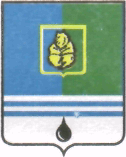 ПОСТАНОВЛЕНИЕАДМИНИСТРАЦИИ ГОРОДА КОГАЛЫМАХанты-Мансийского автономного округа - ЮгрыО внесении измененийв постановление Администрации города Когалымаот 27.05.2015 №1547В соответствии с Федеральным законом от 19.07.2018 №204-ФЗ                     «О внесении изменений в Федеральный закон «Об организации предоставления государственных и муниципальных услуг» в части установления дополнительных гарантий граждан при получении государственных и муниципальных услуг», Уставом города Когалыма, учитывая протокол заседания Правительственной комиссии по проведению административной реформы от 08.11.2016 №143, в целях приведения муниципального нормативного правового акта в соответствие с действующим законодательством:В постановление Администрации города Когалыма от 27.05.2015 №1547 «Об утверждении административного регламента предоставления муниципальной услуги «Предоставление жилых помещений муниципального специализированного жилищного фонда по договорам найма» (далее – административный регламент) внести следующие изменения:абзац второй подпунктов 1,2,3,4,5 пункта 19 раздела 2 административного регламента изложить в следующей редакции: «информация о лицах, проживающих совместно с работником, о родственных связях с работником;»;в подпункте «в» пункта 44 раздела 5 административного регламента слова «документов, не предусмотренных» заменить словами «документов или информации либо осуществления действий, представление или осуществление которых не предусмотрено»;пункт 44 раздела 5 административного регламента дополнить подпунктом «к» следующего содержания:«к) требование у заявителя при предоставлении муниципальной услуги документов или информации, отсутствие и (или) недостоверность которых не указывались при первоначальном отказе в приеме документов, необходимых для предоставления муниципальной услуги, либо в предоставлении муниципальной услуги, за исключением случаев, предусмотренных пунктом  4 части 1 статьи 7 Федерального закона от 27.07.2010 №210-ФЗ «Об организации предоставления государственных и муниципальных услуг». В указанном случае досудебное (внесудебное) обжалование заявителем решений и действий (бездействия) МФЦ, работника МФЦ возможно в случае, если на МФЦ, решения и действия (бездействие) которого обжалуются, возложена функция по предоставлению соответствующих государственных или муниципальных услуг в полном объеме в соответствии с муниципальными правовыми актами города Когалыма.»;пункт 59 раздела 5 административного регламента дополнить подпунктами  «59.1» и «59.2» следующего содержания:«59.1. в случае признания жалобы подлежащей удовлетворению в ответе заявителю, дается информация о действиях, осуществляемых органом, предоставляющим муниципальную услугу, МФЦ, в целях незамедлительного устранения выявленных нарушений при оказании муниципальной услуги, а также приносятся извинения за доставленные неудобства и указывается информация о дальнейших действиях, которые необходимо совершить заявителю в целях получения муниципальной услуги;59.2. в случае признания жалобы не подлежащей удовлетворению в ответе заявителю, даются аргументированные разъяснения о причинах принятого решения, а также информация о порядке обжалования принятого решения.».Управлению по жилищной политике Администрации города Когалыма (А.В.Россолова) направить в юридическое управление Администрации города Когалыма текст постановления, его реквизиты, сведения об источнике официального опубликования в порядке и сроки, предусмотренные распоряжением Администрации города Когалыма от 19.06.2013 №149-р «О мерах по формированию регистра муниципальных нормативных правовых актов Ханты-Мансийского автономного округа – Югры», для дальнейшего направления в Управление государственной регистрации нормативных правовых актов Аппарата Губернатора Ханты-Мансийского автономного округа – Югры.Опубликовать настоящее постановление в газете «Когалымский вестник» и разместить на официальном сайте Администрации города Когалыма в информационно-телекоммуникационной сети «Интернет» (www.admkogalym.ru).4. 	Контроль за выполнением постановления возложить на первого заместителя главы города Когалыма Р.Я.Ярема.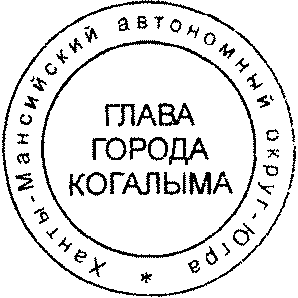 Глава города Когалыма 						Н.Н.ПальчиковСогласовано:начальник ЮУ					И.А.Леонтьеваначальник ОО ЮУ 				Е.Г.Рябоконеваначальник УЭ					Е.Г.Загорскаяначальник ОРАР УЭ				А.А.ШумковПодготовлено:  и.о. начальника УпоЖП			И.О.ФедорукРассылка: УпоЖП, ЮУ, УЭ, МФЦ, Когалымский вестник, Консультант+, МКУ «УОДОМС», прокуратура города КогалымаОт  «25»декабря2018г. № 2970